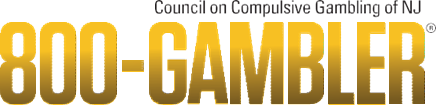 Network Clinician Application Form - CCGNJ Treatment Services for Gambling Disorder Grant ProgramDear Clinician Applicant:Please complete this form for CCGNJ to assess your request for consideration for participation in its Gambling Disorder Treatment Provider Network.   If you are self-employed you are likely the Billing Provider (Payee) as well as the treating clinician. Should you work for another person or a group you may be an employed clinician but not the Billing Provider (Payee). Please record your data accordingly below.  I.	Billing Provider Information:Billing Provider (Payee) Name: ______________________________________     EIN: _______________Billing Provider (Payee) Address: ________________________________________________________________________________________________________________Billing Provider (Payee) Phone #: _________________________________Billing Provider (Payee) Fax #: ____________________________________Billing Provider (Payee) Email: ____________________________________________II.	Clinician Information:Clinician Information (below): (If same as above, record “Same” in all applicable lines below). Otherwise complete a form for each individual clinician employed/subcontracted under the Billing Provider’s EIN (Payee).Clinician Name: __________________________________________Employer (list “self” or employer name here→): ______________________________________________Address: ____________________________________________________________________________________________________________________________Ph #: _________________________________Fax #: _________________________________           Email: ____________________________________________Should you be an independent practitioner, you will need to possess one of the following licenses: LCSW, LPC, LMFT, LCADC, Licensed Clinical Psychologist, Licensed Medical Doctor. Please circle the one(s) you possess.Should you be employed in a DMHAS’ licensed agency, please indicate the license you possess:_______________________ Should you be employed in a DMHAS’ licensed agency, and not be licensed, please indicate the credential you possess, e.g., CADC, LSW, CSW, LACPlease indicate whether you currently possess the ICGC-I _____or ICGC-II_____ Have you taken the 30 hour training?  ________________________III.  	Where will the services be performed? Specify the exact address.____________________________________________________________IV.   	Hours and days of the week gambling clients can be assessed and/or receive treatment  services._____________________________________________________________________________________V.	In what areas do you specialize?  –  Circle all that apply:  General MH Problems- Substance Use Disorders- Gambling- Couples- Children- Geriatrics      Other: ____________________      __________________    ______________________      _________________VI.	Please provide complete and verifiable responses to the questions below. Circle No or YES as applicable. Have you:1.	Treated clients for at least 1-2 years? 	No                 YES2.	Do you have any past sanctions or pending actions against your license?             No                 YES            If YES, explain:  __________________________________________________________________________________________________________________________________________________________________________________________________________________________________________3.	Ever been denied clinical privileges at any healthcare facility?     No        YES   If YES, explain:  ____________________________________________________________________________________________________________________________________________________________________________________________________________________________________________________________________________________________________________________________________________________________________________________________________________________________________________________________________________________4.	Have you ever been excluded from a payment program like Medicare or Medicaid?   No    YES                             If YES, explain:  ______________________________________________________________________________5.	Have you ever been involved (or are you currently involved) in any malpractice action against you?     No            YES                   If YES, explain:  __________________________________________________________________________________________________________________________________________________________________________________________________________________________________________I, (print your name) ________________________________________, attest that the information I have provided to the questions above are, to my knowledge, fully truthful. I understand that I am required to notify the funding source, CCGNJ, immediately in the event that any action is taken on my professional license/certification.  Action of this nature may be grounds for termination from the Network.If I am not already an International Certified Gambling Counselor (ICGC-I or II), I understand that I must earn this credential within one (1) year of Network acceptance.  I understand that I am required to periodically provide updates to the Council about my status, continued intentions in pursuing this credential and that I will be terminated from the Network should I not earn this credential within one (1) year of Network acceptance.Signature: _________________________________________          Date: _____________  